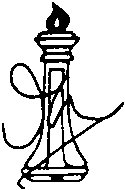 JAWAHARLAL NEHRU CENTRE FOR ADVANCED SCIENTIFIC RESEARCH(A Deemed University)Jakkur P.O, Bangalore 560064                                                                                                                         E-mail: extn@jncasr.ac.in      Website:  http://www.jncasr.ac.in/fe/pobe.php                                            Phone: 080-22082776------------------------------------------------------------------------------------------------------------------------------APPLICATION FOR PROJECT - ORIENTED Biology EDUCATION(POBE) – 2020------------------------------------------------------------------------------------------------------------------------------LAST DATE FOR RECEIPT OF COMPLETED APPLICATION FORM:   9 MARCH 2020NameDate of  Birth                                                           Day                   Month                          Year 3.   Address for Correspondence:                                       4. Permanent Address:(if different from 3.)	(in Capital Letters)5.    Subjects in B.Sc (3Years degree program):6.   Current Institutional Name and Address:	1			1/107. Educational background (SSLC/10th Standard or equivalent onwards. Attach attested copies of statement of marks by Principal of your College/Institution)2/108. Academic Awards/Scholarships/distinctions received: (Attach copies of certificates)9. Give reasons why you should be selected for this programme.  3/1010. Names and address of two teachers (school/college) who are likely to provide letters of recommendation.(Please hand over the attached referee’s report sheets to the referees and collect the same from them in a sealed envelope and mail along with your completed application form).            1.  Referee                                                                             2.    Referee Place:			Date:								                       Signature of the CandidateSignature of the Principal with SealNote:  Please ensure that your completed application form is accompanied by two confidential reports from the Referees (in sealed envelopes) and attested copies of statement of marks by the Principal. The completed application form with all documents should reach the JNCASR by 9 March, 2020 by post only.Any wrong information supplied by the applicant in the application form is subject to disqualification during any stage of the programme.4/10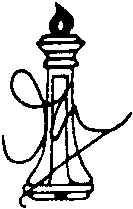 JAWAHARLAL NEHRU CENTRE FOR ADVANCED SCIENTIFIC RESEARCH(A Deemed University)Jakkur P.O., Bangalore – 560 064                                                                                                                         E-mail: extn@jncasr.ac.in      Website:  http://www.jncasr.ac.in/fe/pobe.php                                            Phone: 080-22082776------------------------------------------------------------------------------------------------------------------------------Project Oriented Biology Education (POBE) - 2020____________________________________________________________________________________CONFIDENTIALNote to the Referee IAs part of its Science Outreach Programme, the Centre conducts a programme in chemistry for first year B.Sc students. The programme involving lectures, laboratory projects, and research will be conducted during summer vacations for a period of 6-8 weeks. Students selected are expected to work at the Centre for three such periods for 3 consecutive years and successful candidates will receive Diploma Certificates from the Centre. You are requested to answer our queries below to support the student’s application. The completed form may be passed on to the candidate in a sealed envelope signed across. The candidate must mail your confidential report along with his/her application form by 9 March 2020 to:CoordinatorFellowships & Extension ProgrammesJawaharlal Nehru Centre for Advanced Scientific ResearchJakkur. P.O., Banglaore-560 0645/10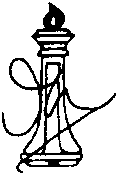 JAWAHARLAL NEHRU CENTRE FOR ADVANCED SCIENTIFIC RESEARCH(A Deemed University)Jakkur P.O., Bangalore – 560 064                                                                                                                         E-mail: extn@jncasr.ac.in      Website:  http://www.jncasr.ac.in/fe/pobe.php                                             Phone: 080-22082776------------------------------------------------------------------------------------------------------------------------------Project Oriented Biology Education (POBE) - 2020____________________________________________________________________________________Referee’s Name     :Title / Position       :Institution              :Address                  :Contact details       :RECOMMENDATION FOR POBE SCHOLARSHIP1. (a)    Candidate’s name                          :    (b)    Candidate’s discipline of interest  :2. How long have you known the candidate?3. How well do you know the candidate? (check as many boxes as possible)                   as reported by others                       as my advisee                   as a student in a class of  …………………students                   any other (please specify)4. Please summarize your evaluation of the candidate by ticking the appropriate box in each of the categories (of evaluation) below.6/105. What is your overall ranking of the candidate as compared with students you have known over a few years at his/her educational level?           Top 5%			                    Top 10%			              Top 25%	      (Exceptional)		                             (Very Good)	                           (Good)			                          Out of ……………….Students6. Describe any special skills [experimental, mathematical, computational or other skills] that the candidate has shown, which in your opinion make him/her deserve this fellowship.7. Any other comment you would like to make about the candidate (you may highlight here any incident where the candidate has impressed you).8. Rank order (If you are recommending more than one candidate, please rank order):Place:		Date:								                        Signature of the Referee7/10JAWAHARLAL NEHRU CENTRE FOR ADVANCED SCIENTIFIC RESEARCH(A Deemed University)Jakkur P.O., Bangalore – 560 064                                                                                                                         E-mail: extn@jncasr.ac.in      Website:  http://www.jncasr.ac.in/fe/pobe.php                                             Phone: 080-22082776------------------------------------------------------------------------------------------------------------------------------Project Oriented Biology Education (POBE) - 2020____________________________________________________________________________________CONFIDENTIALNote to the Referee IIAs part of its Science Outreach Programme, the Centre conducts a programme in chemistry for first year B.Sc students. The programme involving lectures, laboratory projects, and research will be conducted during summer vacations for a period of 6-8 weeks. Students selected are expected to work at the Centre for three such periods for 3 consecutive years and successful candidates will receive Diploma Certificates from the Centre. You are requested to answer our queries below to support the student’s application. The completed form may be passed on to the candidate in a sealed envelope signed across. The candidate must mail your confidential report along with his/her application form by 9 March 2020 to:CoordinatorFellowships & Extension ProgrammesJawaharlal Nehru Centre for Advanced Scientific ResearchJakkur. P.O., Banglaore-560 0648/10JAWAHARLAL NEHRU CENTRE FOR ADVANCED SCIENTIFIC RESEARCH(A Deemed University)Jakkur P.O., Bangalore – 560 064                                                                                                                         E-mail: extn@jncasr.ac.in      Website:  http://www.jncasr.ac.in/fe/pobe.php                                             Phone: 080-22082776------------------------------------------------------------------------------------------------------------------------------Project Oriented Biology Education (POBE) - 2020____________________________________________________________________________________Referee’s Name     :Title / Position       :Institution              :Address                  :Contact details       :RECOMMENDATION FOR POBE SCHOLARSHIP1. (a)    Candidate’s name                          :    (b)    Candidate’s discipline of interest  :2. How long have you known the candidate?3. How well do you know the candidate? (check as many boxes as possible)                   as reported by others                       as my advisee                   as a student in a class of  …………………students                   any other (please specify)4. Please summarize your evaluation of the candidate by ticking the appropriate box in each of the categories (of evaluation) below.9/105. What is your overall ranking of the candidate as compared with students you have known over a few years at his/her educational level?           Top 5%			                    Top 10%			              Top 25%	      (Exceptional)		                             (Very Good)	                           (Good)			                          Out of ……………….Students6. Describe any special skills [experimental, mathematical, computational or other skills] that the candidate has shown, which in your opinion make him/her deserve this fellowship.7. Any other comment you would like to make about the candidate (you may highlight here any incident where the candidate has impressed you).8. Rank order (If you are recommending more than one candidate, please rank order):Place:		Date:								                        Signature of the Referee10/10ExaminationInstitutionYearElective Subjects% of marks or CGPA% of Marks in Science SubjectsExceptionalVery goodGoodUnable toJudgea. Depth of knowledge and scientific interestb. Clarity of comprehension of conceptsc. Ability to reason logically and clearlyd. Ability to work independently or problem solving.ExceptionalVery goodGoodUnable toJudgea. Depth of knowledge and scientific interestb. Clarity of comprehension of conceptsc. Ability to reason logically and clearlyd. Ability to work independently or problem solving.